 Angelo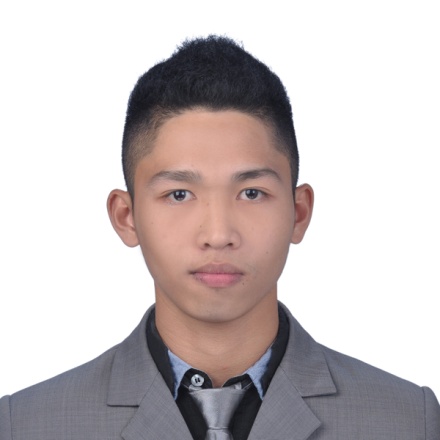 Sharjah, United Arab EmiratesContact #: +971502360357E-mail Address: angelo.345262@2freemail.com To pursue a career where I can utilize my skills to achieve the objective of the company that provides me job satisfaction, self development and opportunity of continuous learning.Banco De Oro Unibank, Inc.		2F BDO Building, A.B. Fernandez Ave, Brgy. 1, Dagupan City, Pangasinan	 	September 07, 2015 – February 22, 2016		Job Position: Money Sorter/Clerk		Job Description:Acts as a team leader of the sorting area.Responsible for sorting, counting, verification, and consolidation of deposit pick-up of the roving tellers.      Responsible for filing different documents given by the supervisor.		House Research Development Singapore Pte. Ltd.		Cavite Eco Zone II, Gen.Trias, Cavite.		February 6, 2014 – July 5, 2014		Job Position: Office Staff/Data Encoder		Job Description:Visualize and Checking the Planner Request of House Site PlanEncoding of House Site Plan.Print DocumentsAttaching Documents/SendAntipuesto Accounting Office		Perez Blvd, Dagupan City		April 22, 2013 – August 24, 2013		Job Position: Office Staff/Data Encoder		Job Description:Encoding of Monthly Payments of Electronic Filing TaxpayersEncoding of Quarterly List of  Sales and Purchases of Taxpayers	TERTIARY			Bachelor of Science in Information Technology					Colegio de Dagupan					Arellano Street, Dagupan City					S.Y.2009 – 2013SECONDARY	Judge Jose De venecia Memorial National High School	Bolosan District, Dagupan City				S.Y.2005 -2009PRIMARY			Bolosan Elementary SchoolBolosan District, Dagupan City				S.Y.1999 – 2005		Seminars and Industry Exposure Seminar		REMEC, BSP, ABS-CBN & SPI GLOBAL		Metro Manila		Philippine Society of Information Technology Educators Region 1				Colegio de Dagupan, Dagupan City		Justin Hall Leisure Coast Resort, Dagupan City		Placement Seminars		Colegio de Dagupan, Dagupan City		Arzadon Gym, Dagupan CityOn-the-Job Training 1		City Assessor’s OfficeCity Hall, Dagupan CityApril-May 2011Job Description:Data EncodingAttaching DocumentsWrite Information of Land owner propertiesOn-the-Job Training 2	DSWD – CAR	North Drive, Baguio City	April-May 2012	Job Description:Print DocumentsAttaching DocumentsData EncodingInstalling of the Sales and Inventory System for Dswd-CarsProficient with Microsoft Word 2007 & 2010, PowerPoint,Excel and Internet Familiar with use of MySQL, Xampp and WampCPU Installation and Basic Trouble ShootingGood Communication SkillsComputer LiterateI hereby solemnly swear that the information contain herein are true and correct to the best of my knowledge and belief.